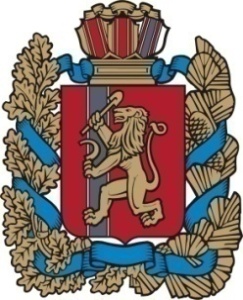 законКрасноярского края.2020									ПроектО ВНЕСЕНИИ ИЗМЕНенИЙ В ЗАКОН КРАЯ «о  ГОСУДАРСТВЕННОЙ ПОДДЕРЖКЕ СУБЪЕКТОВ АГРОПРОМЫШЛЕННОГО КОМПЛЕКСА КРАЯ» Статья 1Внести в Закон края от 21 февраля 2006 года № 17-4487                                    «О государственной поддержке субъектов агропромышленного комплекса края» (Ведомости высших органов государственной власти Красноярского края, 13 марта 2006 года, № 10 (103); 28 декабря 2006 года, № 58 (151);                  14 декабря 2007 года, № 61 (213); 30 декабря 2007 года, № 69 (221); 28 июля 2008 года, № 38 (259); 20 октября 2008 года, № 52 (273); 20 декабря 2008 года, № 67 (288); 16 февраля 2009 года, № 9 (305); 13 апреля 2009 года, № 19 (315); 27 июля 2009 года, № 37 (333); Наш Красноярский край, 2009, 18 декабря; Ведомости высших органов государственной власти Красноярского края, 8 марта 2010 года, № 8 (379); 26 июля 2010 года, № 37 (408); Наш Красноярский край, 2010, 7 декабря; Ведомости высших органов государственной власти Красноярского края, 29 декабря 2010 года, № 68 (439); 27 июня 2011 года, № 32 (473); 17 октября 2011 года, № 52 (493); Наш Красноярский край, 2011, 14 декабря; Ведомости высших органов государственной власти Красноярского края, 11 июня 2012 года, № 24 (536); 27 декабря 2012 года, № 62 (574)/2; 7 мая 2013 года, № 18 (593); 1 ноября 2013 года, № 44 (619)/4; Официальный интернет-портал правовой информации Красноярского края (www.zakon.krskstate.ru), 27 декабря 2013 года; Ведомости высших органов государственной власти Красноярского края, 11 апреля 2014 года, № 12(640); 19 декабря 2014 года, № 50 (679); 26 декабря 2014 года, № 51(680); Официальный интернет-портал правовой информации Красноярского края (www.zakon.krskstate.ru), 13 февраля 2015 года; Наш Красноярский край, 2015, 25 февраля; Официальный интернет-портал правовой информации Красноярского края (www.zakon.krskstate.ru), 31 марта 2015 года, 17 июня 2015 года, 17 ноября 2015 года, 7 декабря 2015 года, 12 февраля 2016 года, 18 июля 2016 года, 28 декабря 2016 года, 13 февраля 2017 года, 23 июня 2017 года, 27 октября 2017 года, 26 февраля 2018 года, 30 мая 2018 года, 29 ноября 2018 года,  22 марта 2019 года, 23 июля 2019, 17 декабря 2019 года, 25 декабря 2019 года) следующие изменения:1) пункт 12.1 статьи 5 после цифр «23.1,» дополнить цифрами «23.2,»;2) в статье 23.1 слова «зерновые и зернобобовые» в соответствующем падеже заменить словами «зерновые, зернобобовые и масличные                          (за исключением рапса и сои)» в соответствующем падеже;3) дополнить статьей 23.2 следующего содержания:Статья 23.2. Возмещение части затрат на  производство масличных культур1. Средства на возмещение части затрат, направленных на производство бобов соевых и (или) семян рапса масличных культур, предоставляются сельскохозяйственным товаропроизводителям, за исключением граждан, ведущих личное подсобное хозяйство, и сельскохозяйственных кредитных потребительских кооперативов, научным организациям, профессиональным образовательным организациям, образовательным организациям высшего образования, которые в процессе научной, научно-технической и (или) образовательной деятельности осуществляют производство масличных культур, их первичную и последующую (промышленную) переработку, а также организациям и индивидуальным предпринимателям, осуществляющим производство, первичную и (или) последующую (промышленную) переработку масличных культур и (или) их реализацию.2. Предоставление субсидий, предусмотренных настоящей статьей, осуществляется при соблюдении следующих условий:а) осуществление получателем субсидий деятельности по производству масличных культур;б) проведение посева семенами сортов или гибридов масличных культур, соответствующих требованиям ГОСТ Р 52325-2005 и включенных в Государственный реестр селекционных достижений, допущенных (районированных) к использованию в Восточно-Сибирском регионе допуска (11-й регион);в) внесение удобрений, используемых при производстве масличных культур в году предшествующем году предоставления субсидии, в объеме на 1 гектар посевной площади, установленном организацией, осуществляющей деятельность в области обеспечения плодородия земель сельскохозяйственного назначения и имеющей аккредитацию испытательной лаборатории (центра) в национальной системе аккредитации.3. Размер субсидии определяется исходя из объема реализованных и (или) отгруженных на собственную переработку масличных культур урожая года, предшествующего году предоставления субсидии, и ставки субсидирования на 1 тонну.4. При определении размера ставки субсидирования на 1 тонну реализованных и (или) отгруженных на собственную переработку масличных культур, применяются:а) повышающий коэффициент в размере, равном среднему отношению фактических значений к установленным значениям, но не выше 1,2 в случае достижения результатов использования субсидии в году, предшествующему году предоставления субсидии, установленных в соглашении о предоставлении субсидии;б) понижающий коэффициент в размере, равном среднему отношению фактических значений к установленным значениям, в случае недостижения результатов использования субсидии в году, предшествующему году предоставления субсидии, установленных в соглашении о предоставлении субсидии;в) понижающий  коэффициент 0,9, в случае неисполнения получателем средств условий, предусмотренных подпунктом «б» пункта 2 настоящей статьи;г) понижающий коэффициент 0,9, в случае неисполнения получателем средств условий, предусмотренных подпунктом «в» пункта 2 настоящей статьи.5. В случае увеличения в году предоставления субсидии объемов финансирования, предусмотренных настоящей статьей, получателям субсидий, которым были предоставлены субсидии, производится перерасчет субсидии.6. Порядок предоставления субсидий, в том числе перечень, формы, сроки представления и рассмотрения документов, необходимых для получения указанных субсидий, утверждается Правительством края.».Статья 21. Настоящий Закон вступает в силу в день, следующий за днем его официального опубликования, за исключением положений настоящего Закона, для которых установлены иные сроки вступления в силу. 2. Пункты 1, 3, за исключением абзацев девятого – тринадцатого пункта 3 статьи 1 настоящего Закона вступают в силу одновременно с вступлением в силу закона края о краевом бюджете, предусматривающего финансирование мероприятия, указанного в пункте 3 статьи 1 настоящего Закона3. Абзацы девятый - тринадцатый пункта 3 статьи 1 настоящего Закона вступают в силу с 1 января 2021 года. ГубернаторКрасноярского края	                                                                          А.В. Усс «____» ___________ 2020 г.